List of Books By & onRABINDRANATH TAGORE(Available in the Library)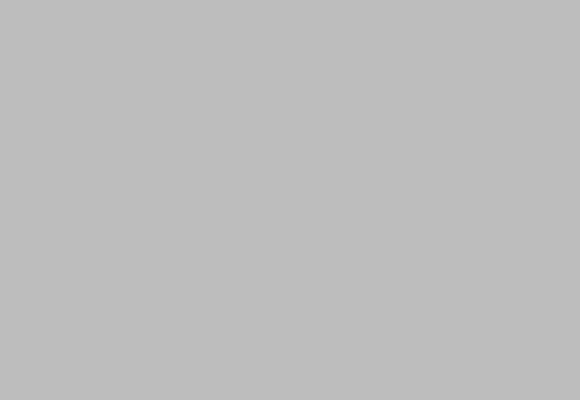 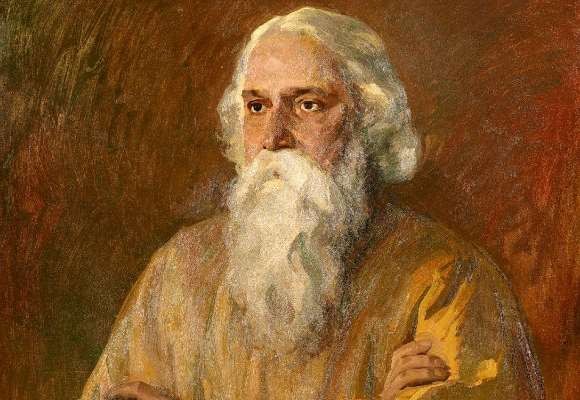 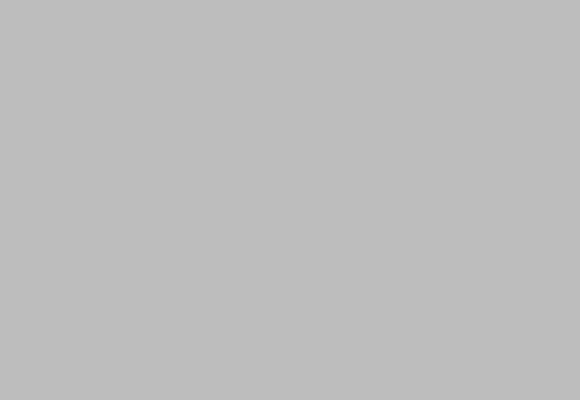 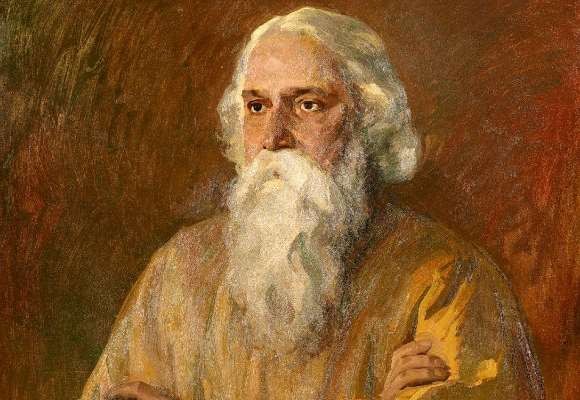 Compiled by LibraryIndian Institute of Technology GandhinagarList of books by Rabindranath TagoreTagore, R. (2010). Selected writings on literature and language. Chaudhuri, S. (Ed.) New Delhi: Oxford University Press.891.109 TAG	015318Tagore, R. (2000). Selected short stories. New Delhi: Penguin Books. 891.4434 TAG	003745Tagore, R. (1994). Selected Short Stories. London: Penguin books. 891.4435 TAG	008336Tagore, R. (2002). Home and the world. New Delhi: Penguin book. 891.4436 TAG	019102Tagore, R. (2002). Home and the world. New Delhi: Wisdom Tree. 891.4436   TAG	007016Tagore, R. (2002). Mahatmaji and the depressed humanity: east and west. New Delhi: Rupa publications.823.4434 TAG	009347Tagore, R. (2002). Rabindranath Tagore: selected short stories. New Delhi: Oxford university press891.4435 TAG	022334Tagore, R. (2002). Selected short stories. New Delhi: Oxford University Press. 891.4435 TAG	017418Tagore, R. (2002). Selected Writings for Children. New Delhi: Oxford University Press. 891.448509 TAG	015317,022335Tagore, R. (2003). Rabindranath Tagore’s the home and the world: a critical companion.New Delhi: Permanent Black.891.4434 TAG	001747Tagore, R. (2003). Vision of history: two essays. Shimla: Indian Institute of Advanced Study.954 TAG	019724Tagore, R. (2004). Selected essays. New Delhi: Rupapublications.891.444 TAG	014515Tagore, R. (2005). Grain of sand: Chokher bali. New Delhi: Penguin Books. 891.4434 TAG	008175Tagore, R. (2007). He (Shey). Chaudhuri, A. (Tr.) New Delhi: New York: Penguin Books. 891.4435 TAG	009663Tagore, R. (2008). Letters from a sojourner in Europe. Chakravarti, M. (Tr.). Roy, S. (Ed.) Kolkata: Visva-Bharati.891.446 TAG	008459Tagore, R. (2009). Gora. Chakravarty, R. (Tr.). New Delhi: Penguin Books India. 891.4434 TAG	008177Tagore, R. (2009). Oxford India Tagore: selected writings on education and nationalism.Gupta, U.D. (Ed.). New Delhi: Oxford university press.320.54 TAG	022333Tagore, R. (2010). Rabindranath Tagore: selected poems. New Delhi: Oxford university press.891.441 TAG	022336Tagore, R. (2010). Rabindranath Tagore: selected writings on literature and language.Das, S. K. & Chaudhuri, S. (Eds.). New Delhi: Oxford University Press.891.109 TAG	022337Tagore, R. (2010). Three novellas: nashtanir, dui bon, malancha. Ray, S. (Ed.). New Delhi: Oxford University Press.891.4434 TAG	015350Tagore, R. (2010). Words of freedom: ideas of a nation. New Delhi: Penguin Books.954.035 TAG	014311Tagore, R. (2011). Essential Tagore. Alam, F. & Chakravarty, R. (Eds.). Kolkata: Visva- Bharati.891.448409 TAG	012234Tagore, R. (2011). Last poem. Basu, D. (Tr.). New Delhi: Harper collins.891.441 TAG	012675Tagore, R. (2011). Rabindra chitravali: paintings of Rabindranath Tagore. Siva Kumar, R. (Ed.). Kolkata: Published by Pratikshan in association with Visva- Bharati, Santiniketan,Ministry of Culture, Govt. of India, New Delhi.759.95414 TAG	014339-42Tagore, R. (2011). Ravindranatha Ṭaigora ki sampurṇa kahaniyam. New Delhi: Rajkamal Prakashan.891.43301 TAG	017775- 77Tagore, R. (2012). Relationships: jogagog. Chaudhuri, S. (Tr.). Chaudhuri, S. (Ed.). New Delhi: Oxford University Press.891.444 TAG	015309List of books on Rabindranath TagoreBhattacharya, S. (Tr.) (2009). Return of Khokababu: the best of Tagore. New Delhi: Harper Perennial.891.4434 BHA	021915Central Book Trust. (1993). Remembering our leaders, vol. 4. New Delhi Childrens Book Trust.954.0350924 REM	CC0481Chaudhuri, S. (Ed.). (2012). Petrarch: the self and the world. New Delhi: Orient Blackswan.851.1 CHA	015297Das Gupta, S., Cakrabarti, S. & Mathew, M. (2013). Radical Rabindranath: nation, family, and gender in Tagore’s fiction and films. New Delhi: Orient Blackswan.891.441 DAS	015306Das, S. (2013). Architecture of Santiniketan: Tagore’s concept of space. New Delhi: Niyogi Books.720.95414 DAS	019424Dasgupta, Subrata. (2007). Bengal renaissance: identity and creativity from Rammohun Roy to Rabindranath Tagore. New Delhi: Permanent Black954.03 DAS	008460Dasgupta, U. (2004). Rabindranath Tagore: a biography. New Delhi: Oxford University Press.891.4485 DAS	015304Dasgupta, U. (2013). Rabindranath Tagore: an illustrated life. New Delhi: Oxford University Press.891.4414 DAS	015305Ghose, P. (Ed.). (2017). Einstein, Tagore, and the nature of reality. London: Routledge. 111 GHO					      027436Gosling, D. L. (2007). Science and the Indian tradition: when Einstein met Tagore. London; New York: Routledge.303.4830954 GOS	004196Kakar, S. (2013). Young Tagore: the making of a genius. New Delhi: Penguin Books India.920.540 KAK	016241Pai, A. (2009). Rabindranath Tagore: India’s gentle torch-bearer. Mumbai: Amar Chitra Katha.823.01 PAI	CC0714Parekha, S. (2008). Tagore in Ahmedabad. Kolkata: Visva-Bhara.891.4 PAR	008458Quayum, M. A. (Ed.). (2011). Poet and his world: critical essays on Rabindranath Tagore. New Delhi: Orient Blackswan.891.4414 QUA	011232Roy, S., & Adhikari, S. (2014). Rabindranath Tagore: his world of art. New Delhi: Niyogi Books.759.954 ROY	023466Sengupta, S., Roy, S. & Purakayastha, S. (Eds.). (2007). Towards freedom: critical essays on Rabindranath Tagore’s Ghare Baire: the home and the world. New Delhi: Orient Blackswan.891.4336 SEN	015351Tagore, R., Rolland, R., & Guha, C. (2018). Bridging east and west: Rabindranath Tagore and Romain Rolland correspondence (1919-1940). New Delhi: Oxford University Press. 808.6 GUH0 	     027428*** Updated on 8.05.2019